PART IAnswer any FIVE of the following					         5 x 14 = 70What is the relevance of peace and conflict studies in social work practice?What are the causes of war, idealism and nationalism?Give your understanding on Weapons of Mass destruction and disarmament.What are the challenges in conflict resolution?Explain the history and theory of non-violent conflict.Explain the concept of conflict resolution and list the strategies in bringing peace in an area torn apart. Explain pro and anti-war propaganda (slogans, foot soldiers movement, campus protests) with example. 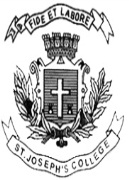 ST. JOSEPH’S COLLEGE (AUTONOMOUS), BANGALORE-27ST. JOSEPH’S COLLEGE (AUTONOMOUS), BANGALORE-27ST. JOSEPH’S COLLEGE (AUTONOMOUS), BANGALORE-27ST. JOSEPH’S COLLEGE (AUTONOMOUS), BANGALORE-27ST. JOSEPH’S COLLEGE (AUTONOMOUS), BANGALORE-27ST. JOSEPH’S COLLEGE (AUTONOMOUS), BANGALORE-27ST. JOSEPH’S COLLEGE (AUTONOMOUS), BANGALORE-27B.S.W – VI SEMESTERB.S.W – VI SEMESTERB.S.W – VI SEMESTERB.S.W – VI SEMESTERB.S.W – VI SEMESTERB.S.W – VI SEMESTERB.S.W – VI SEMESTERSEMESTER EXAMINATION: APRIL 2020SEMESTER EXAMINATION: APRIL 2020SEMESTER EXAMINATION: APRIL 2020SEMESTER EXAMINATION: APRIL 2020SEMESTER EXAMINATION: APRIL 2020SEMESTER EXAMINATION: APRIL 2020SEMESTER EXAMINATION: APRIL 2020SW6216  – Peace Studies And Conflict ResolutionSW6216  – Peace Studies And Conflict ResolutionSW6216  – Peace Studies And Conflict ResolutionSW6216  – Peace Studies And Conflict ResolutionSW6216  – Peace Studies And Conflict ResolutionSW6216  – Peace Studies And Conflict ResolutionSW6216  – Peace Studies And Conflict ResolutionTime- 2 1/2  hrsTime- 2 1/2  hrs  Max Marks-70  Max Marks-70  Max Marks-70This paper contains ONE printed page and ONE partThis paper contains ONE printed page and ONE partThis paper contains ONE printed page and ONE partThis paper contains ONE printed page and ONE partThis paper contains ONE printed page and ONE partThis paper contains ONE printed page and ONE partThis paper contains ONE printed page and ONE part